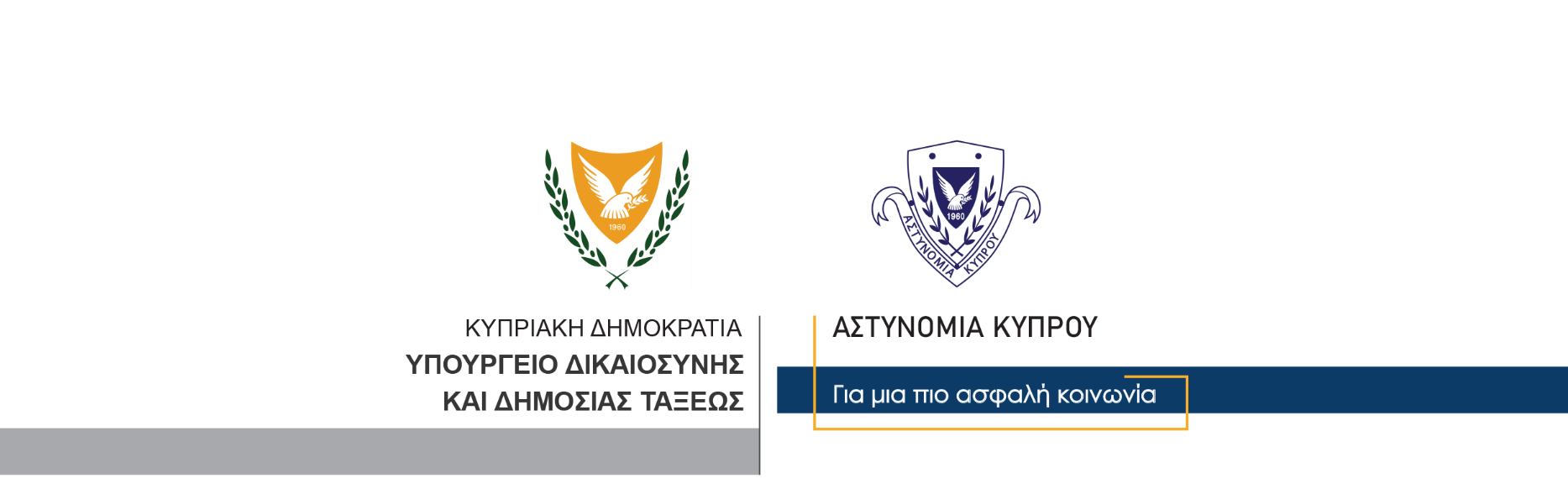 30 Αυγούστου, 2023  Δελτίο Τύπου 3Εντοπισμός και κατάσχεση αδασμολόγητων καπνικών προϊόντων Ποσότητες αδασμολόγητων καπνικών προϊόντων και φαρμακευτικών σκευασμάτων, εντοπίστηκαν και κατασχέθηκαν χθες, κατά τη διάρκεια κοινής επιχείρησης της Αστυνομίας και του Τμήματος Τελωνείων στην επαρχία Λάρνακας.Κατά την επιχείρηση διενεργήθηκαν έρευνες σε δύο οικίες και ένα υποστατικό, 47χρονου, σε χωριό της επαρχίας Λάρνακας, όπου εντοπίστηκαν και κατασχέθηκαν 61 κούτες αδασμολόγητα τσιγάρα, 17,5 κούτες αδασμολόγητα ηλεκτρονικά τσιγάρα, 20,5 κούτες αδασμολόγητου καπνού, συνολικού βάρους 5175 γραμμαρίων και 14 κουτιά με φαρμακευτικά σκευάσματα.Τα κατασχεθέντα προϊόντα παραλήφθηκαν από το Τμήμα Τελωνείων, ενώ η υπόθεση ρυθμίστηκε εξωδίκως με την καταβολή χρηματικού ποσού, ύψους €6,000 από τον 47χρονο. 		    Κλάδος ΕπικοινωνίαςΥποδιεύθυνση Επικοινωνίας Δημοσίων Σχέσεων & Κοινωνικής Ευθύνης